Муниципальное казённое дошкольное образовательное учреждение детский сад «Белочка» № 62, п. Октябрьский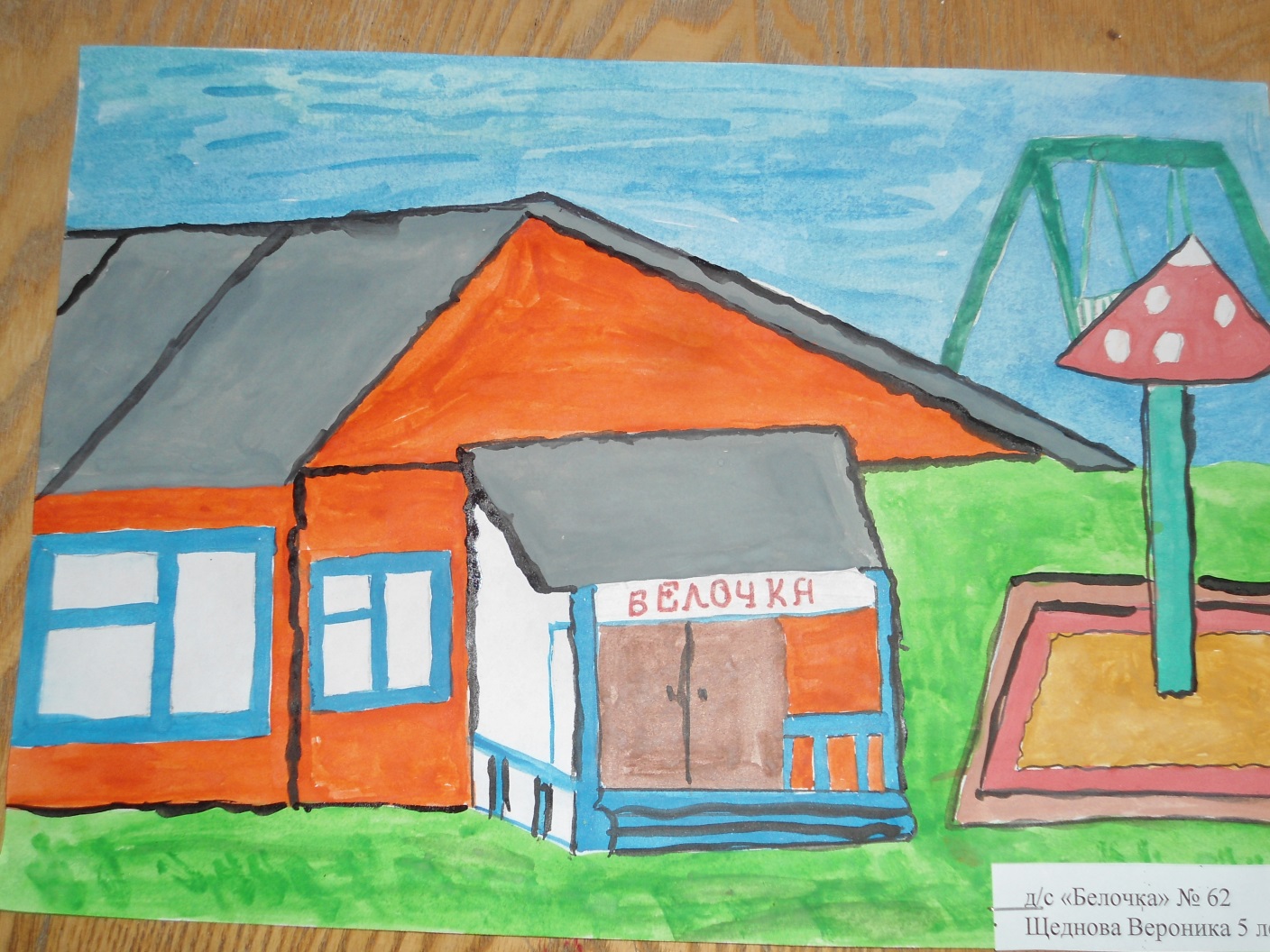 Аналитический отчётза 2016-2017 учебный годПодготовительная группа «Колокольчики» Выполнила воспитатель: Шиняева Е.В.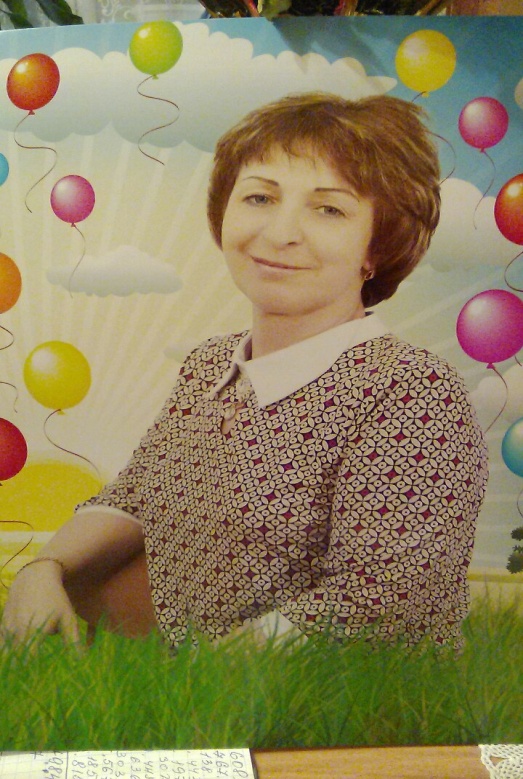 Краткая характеристика группы. В  группе  «Колокольчики» преобладают партнерские взаимоотношения и совместная деятельность детей. Конфликты между детьми, если и возникают, то быстро и продуктивно разрешаются.    Все дети разносторонне развиты, многие из них дополнительнозанимаются в театральном кружке. Со всеми детьми в течение года было очень интересно сотрудничать, проводить творческие эксперименты.  Содержание образовательного процесса определялосьобщеобразовательной программой «От рождения до школы»Под ред. Н. Е. Вераксы, Т. С. Комаровой, М. А. Васильевой»., разработанной и реализуемой в соответствии с федеральными государственными требованиями к структуреосновной общеобразовательной программы дошкольного образования.Ведущие цели программы:- создание благоприятных  условий  для полноценного проживания ребенкомдошкольного детства;- формирование основ базовой культуры личности;- всестороннее развитие психических и физических качеств в соответствии свозрастными и индивидуальными особенностями;- подготовка к жизни в современном обществе, к обучению в школе;- обеспечение безопасности жизнедеятельности дошкольника.Согласно программе перед воспитателями группы были поставленыСледующие задачи:- заботиться о здоровье, эмоциональном благополучии и своевременномвсестороннем развитии каждого ребенка;- создать в группах атмосферу гуманного и доброжелательного отношенияко всем воспитанникам;-вариативно использовать образовательный материал с учетом интересов инаклонностей каждого ребенка;- творчески  организовывать воспитательно-образовательныйпроцесс;- учить находить решение проблемных ситуаций, достигать результата,применять приобретенные умения и навыки в повседневной жизни;- уважительно относиться к результатам детского творчества;- развивать интерес, переключаемость внимания, сосредоточенность,воображение;- воспитывать мотивационное желание учиться в школе, приобретать новыезнания;- максимально использовать разнообразные виды детской деятельности;- вырабатывать единый подход в воспитании детей в условияхдошкольного учреждения и семьи;Состав группы: 23 человекаИз них 14 –мальчиков, 9 девочек. Возраст детей от 6 до 7 лет. Большая часть детей нашей группы находились в едином коллективе со второй  младшей группы и 2 человека со старшей группы.Средняя посещаемость за учебный год составила 71,7%.Средняя заболеваемость составила 8,2%2.«Деятельность педагога»В течение учебного года, я проводила  кружок «Театральный калейдоскоп», работу вела с 14 детьми.Цель: Организовать реализацию данных задач, через все виды детской деятельности, направленных на формирование в детях творческого начала и личности ребенка.Задачи:Создать условия для развития творческой активности детей в театрализованной деятельности (поощрять исполнительское творчество, развивать способность, свободно и раскрепощено держаться при выступлении, побуждать к импровизации средствами мимики, выразительных движений, интонации и т.д.).Приобщать детей к театральной культуре (знакомить с устройством театра, театральными жанрами, с разными видами кукольных театров).Обеспечить условия для взаимосвязи театрализованной с другими видами деятельности в едином педагогическом процессе (музыкальные занятия, физкультурные досуги, экскурсии и т.д.).Создать условия для совместной театрализованной деятельности детей и взрослых (постановка совместных спектаклей с участием детей, родителей, сотрудников, организация выступления детей старших групп перед младшими).Способствовать самореализации каждого ребенка и созданию благоприятного микроклимата, уважения к личности маленького человека.3.«Взаимодествие с педагогами»Согласно годовому плану : Ноябрь :мною была проведена консультация из опыта работы  на тему:  « Экспериментируем играя».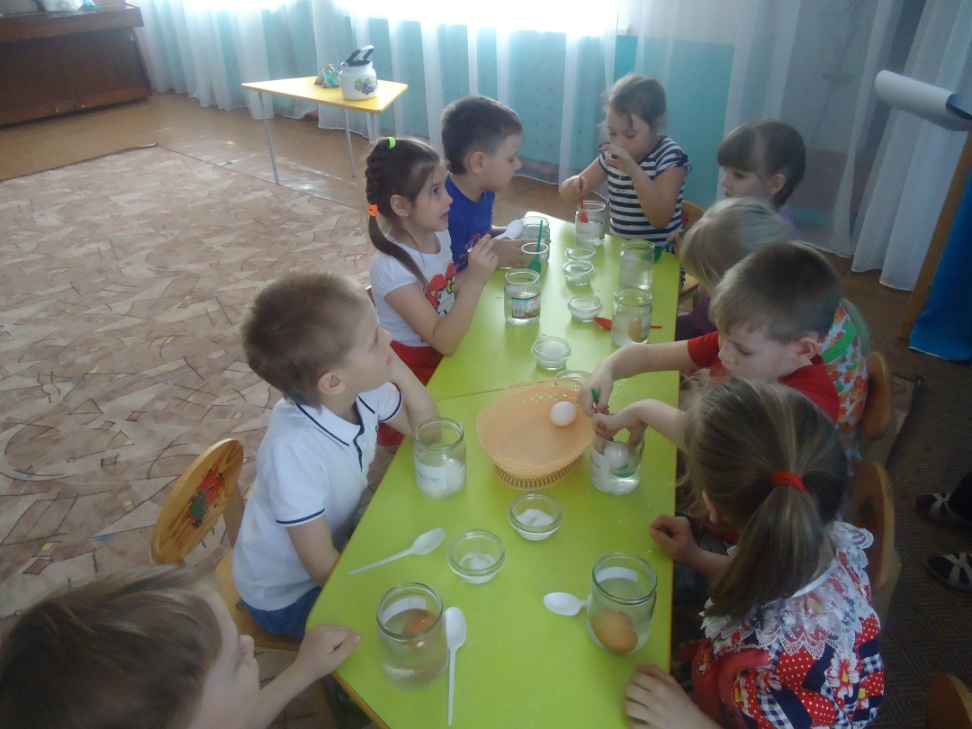  Февраль:  семинар практикум для педагогов по теме: «Формирование у детей дошкольного возраста культуры здоровья, повышение мотивации к его сохранению через использование здоровье сберегающих технологий».   Апрель: открытое интегрированное  занятие по познавательно – исследовательской деятельности: «Яйцо в соленой воде».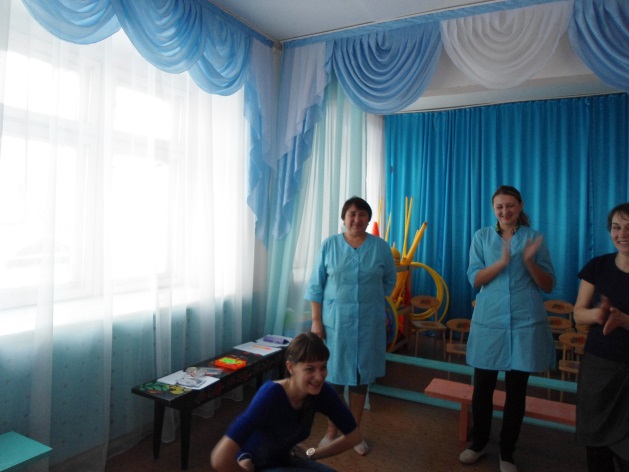 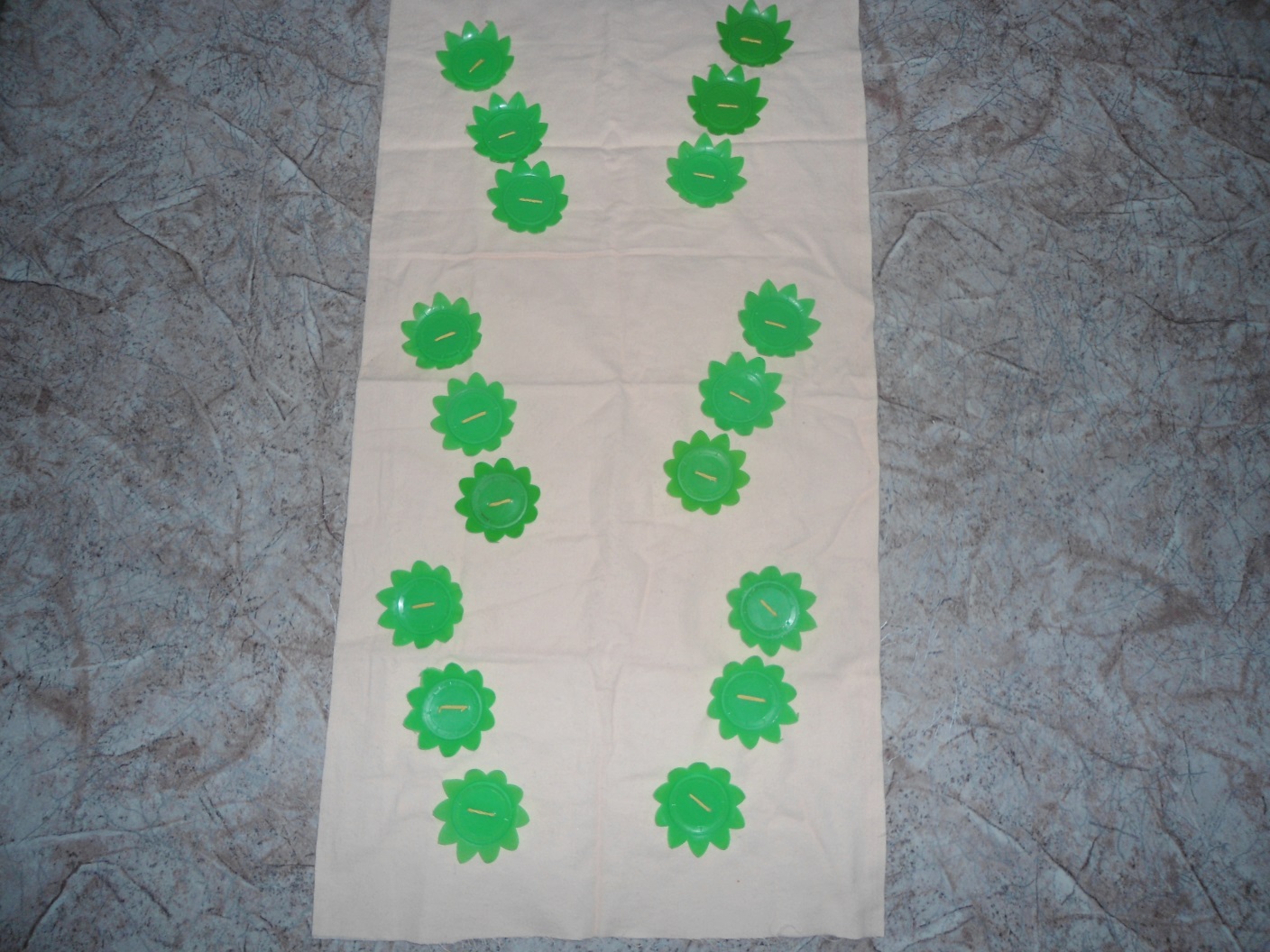 4.«Взаимодействие с родителями»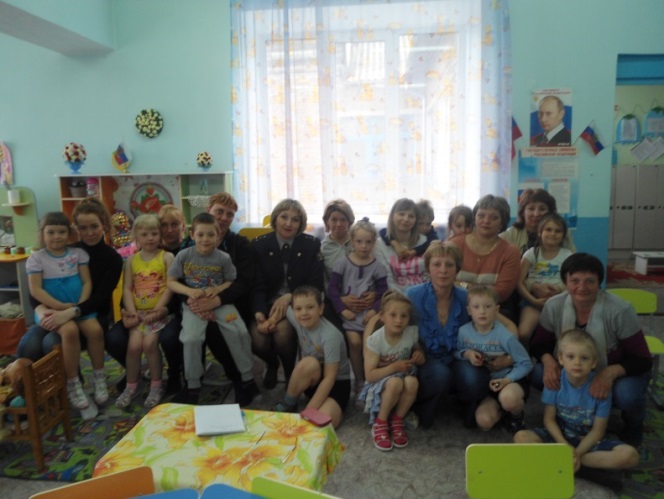 В сентябре было проведено групповое родительское собрание «Ваш ребенок – будущий школьник». Присутствовало: 10 родителей.Цель: формирование активной педагогической позиции родителей; вовлечение родителей в процесс воспитания своих детей.Совместные выставки родители и дети: выставка поделок «Волшебный сундучок осени», выставка рисунков ко Дню дошкольного работника «Подарок для сотрудников детского сада», конкурс детско –родительских  работ «Игрушка- самоделка», выставка рисунков «Я рисую маму», выставка поделок  из бросового материала «Новогодний дед Мороз», выставка рисунков «Войска вооруженных сил России» , выставка «Портрет моей мамы», выставка поделок, рисунков «Наша вселенная Космос», выставка рисунков «Мы рисуем Мир» , .      Результатом взаимодействия педагогов и родителей является:- повышение активности родителей в жизни группы и детского сада;- фотовыставки, выставки совместных поделок и рисунков детей и родителей;- участие в праздниках,  досугах, развлечениях, спортивных мероприятиях и т.д.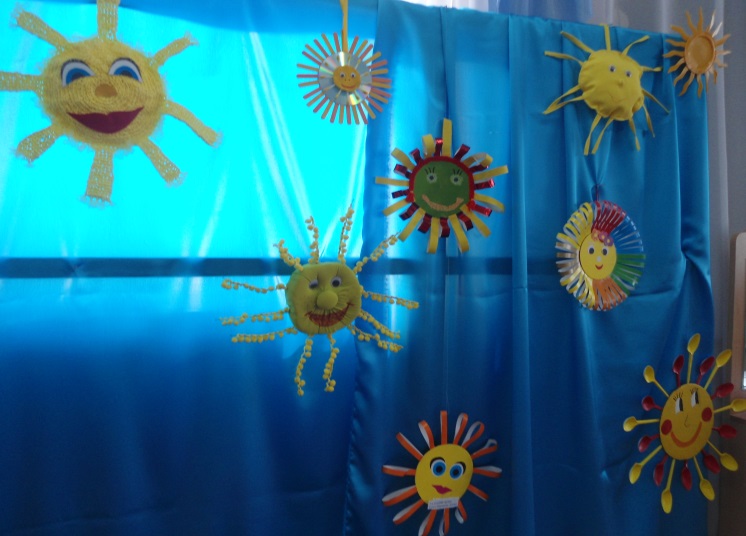 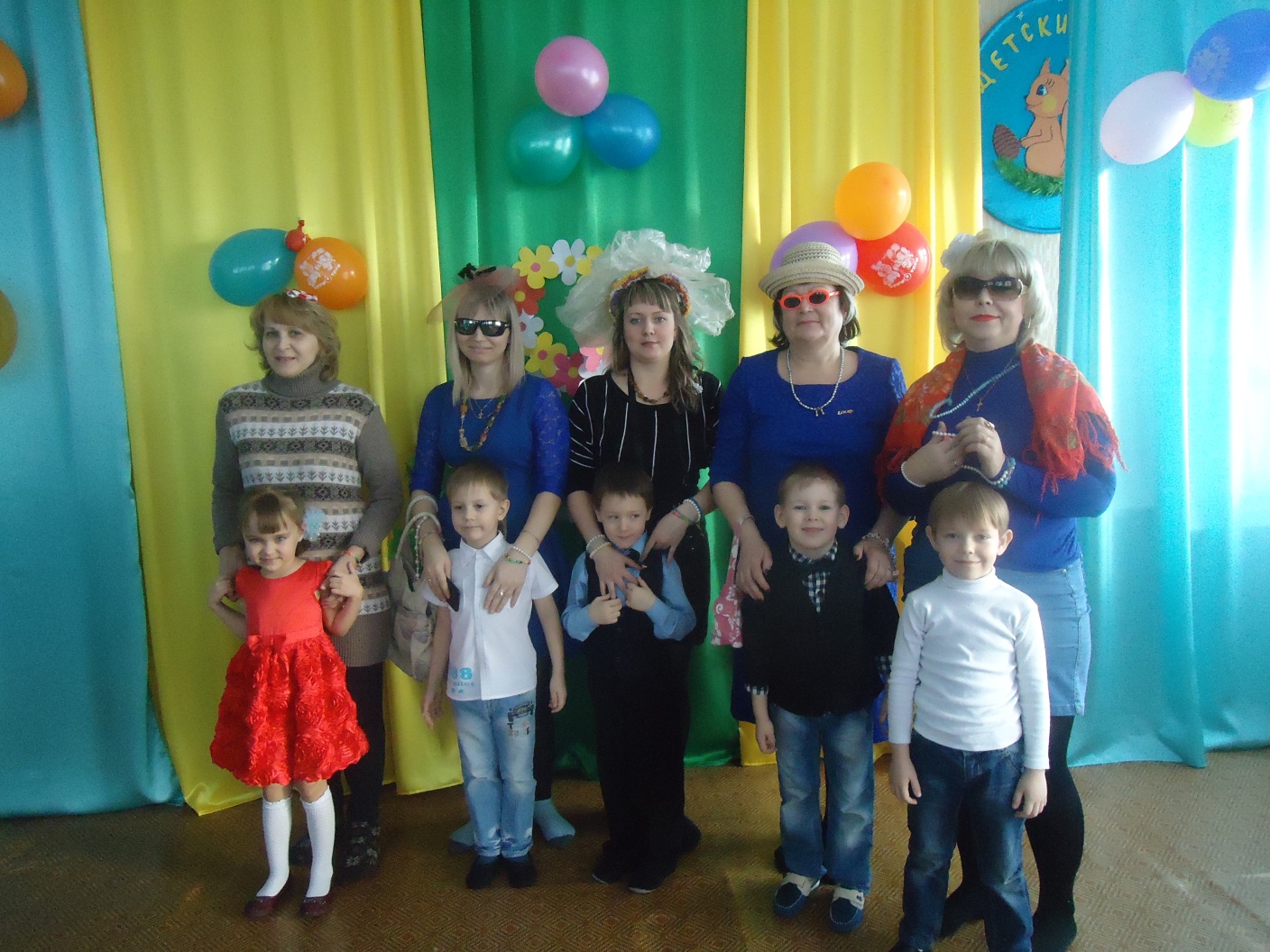 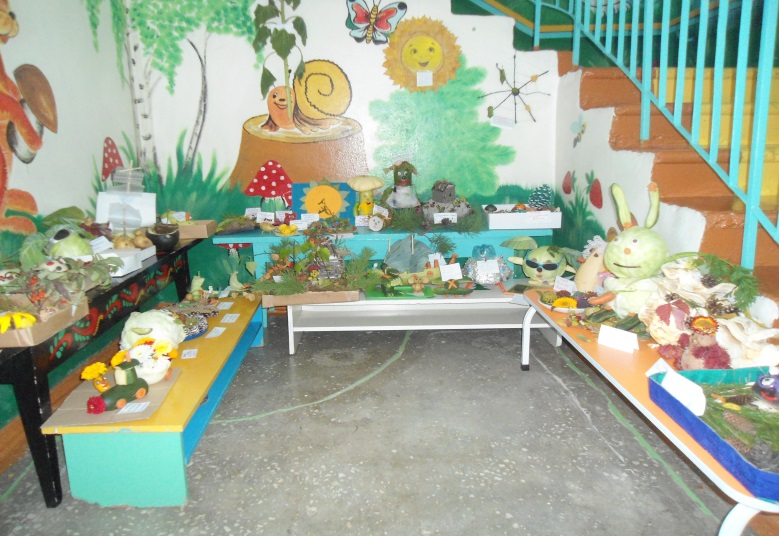 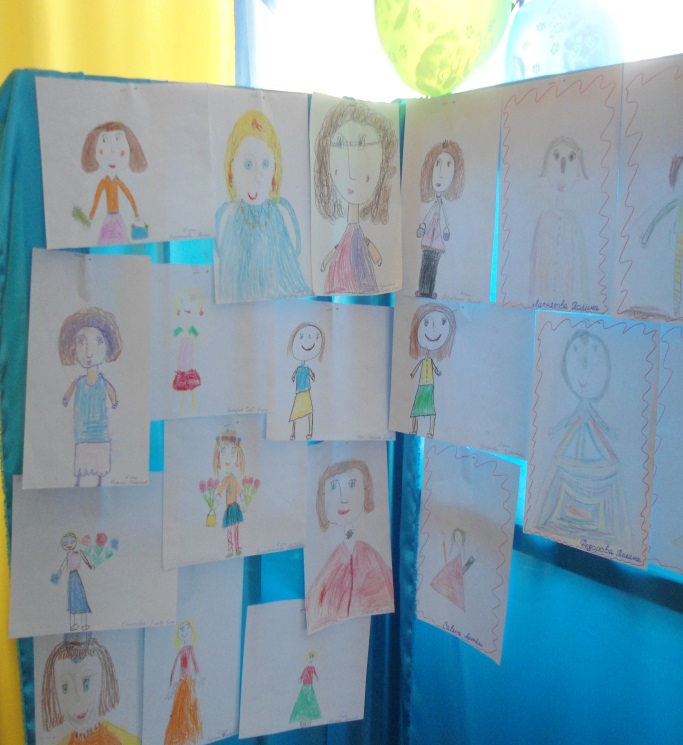 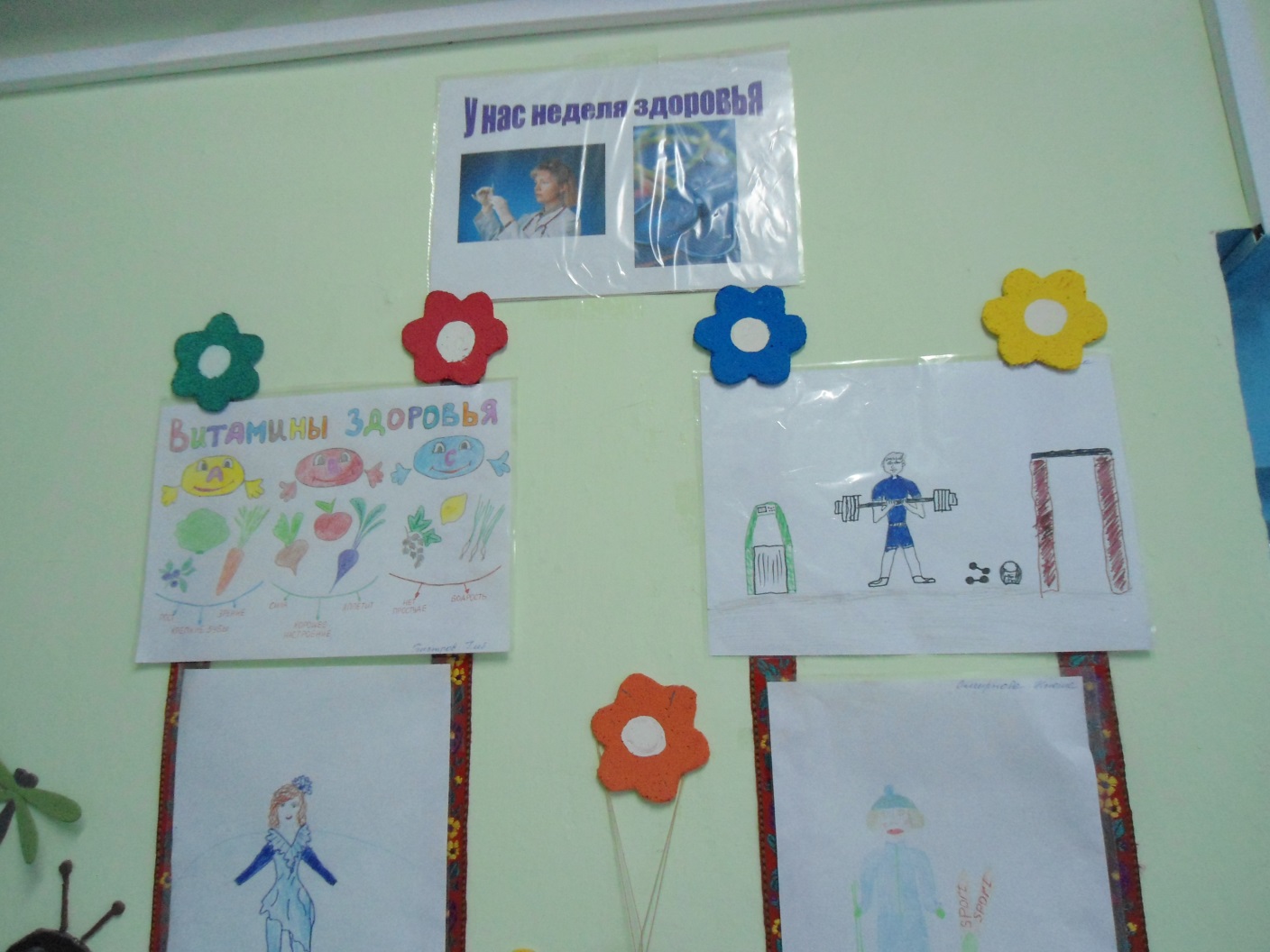 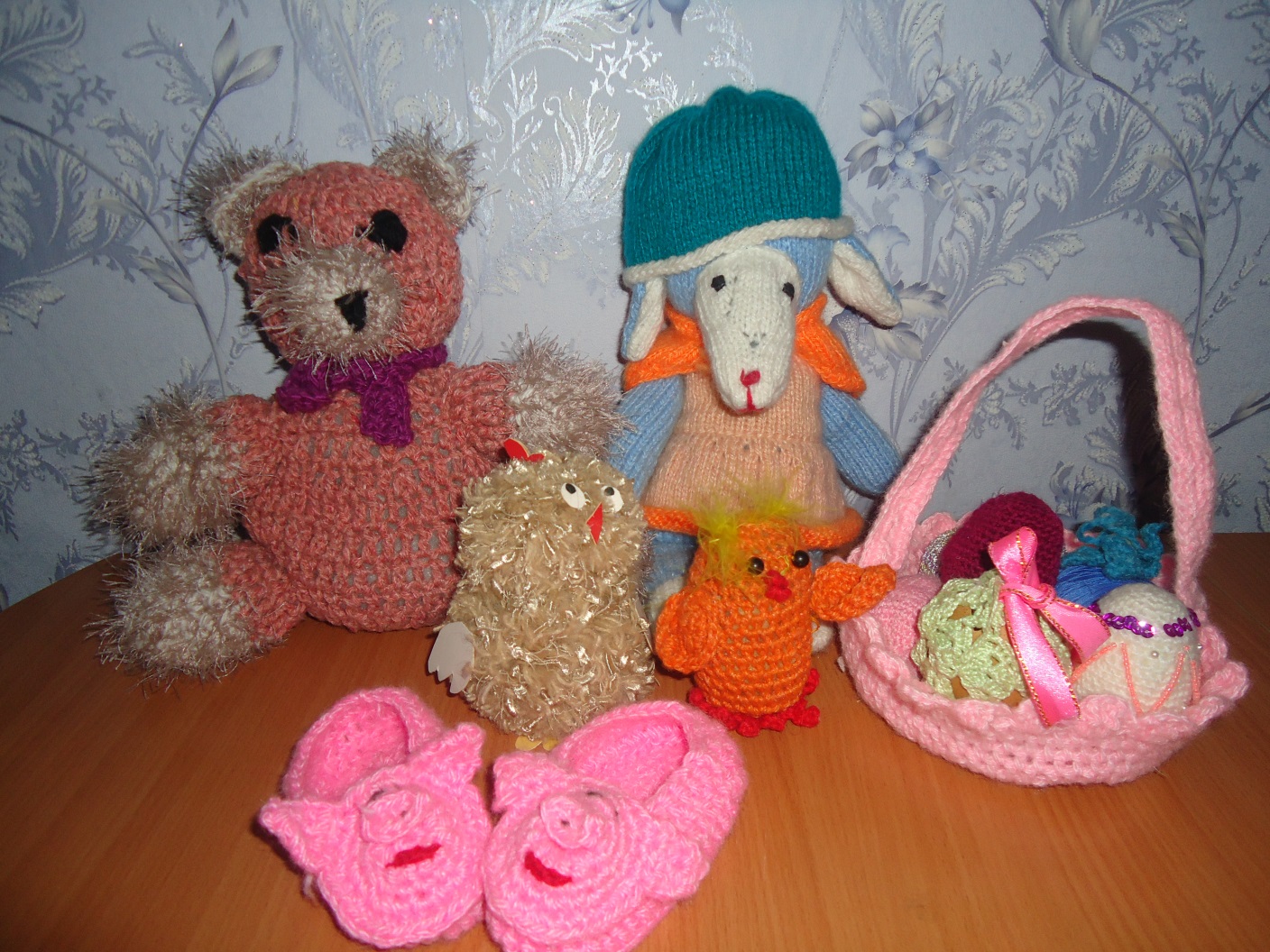 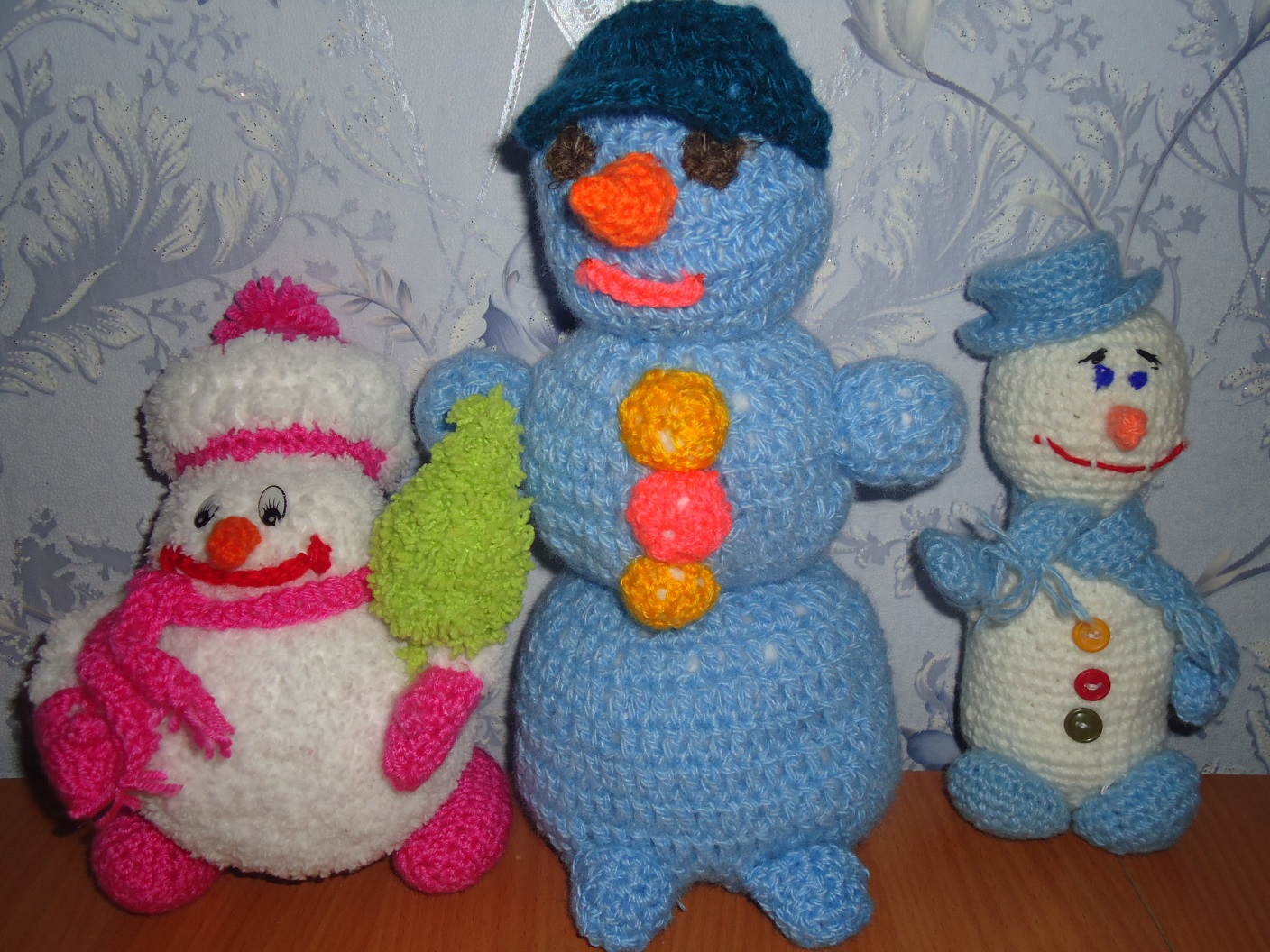                                        5.Педагогический проект«Познавательно – исследовательская деятельность детей дошкольного возраста. Цель: Развить творческую, познавательно – исследовательскую активность дошкольников в процессе детского экспериментирования. Задачи:Образовательные: Учить детей приобретать новую информацию через экспериментирование. Формировать умения детей делать выводы, на основе практического опыта и применять в самостоятельной деятельности.Развивающие: Развивать познавательную активность ребёнка, коммуникативные навыки, стремление к самостоятельному познанию и размышлению.Воспитательные:Воспитывать доброжелательные отношения, желание приходить на помощь к другим.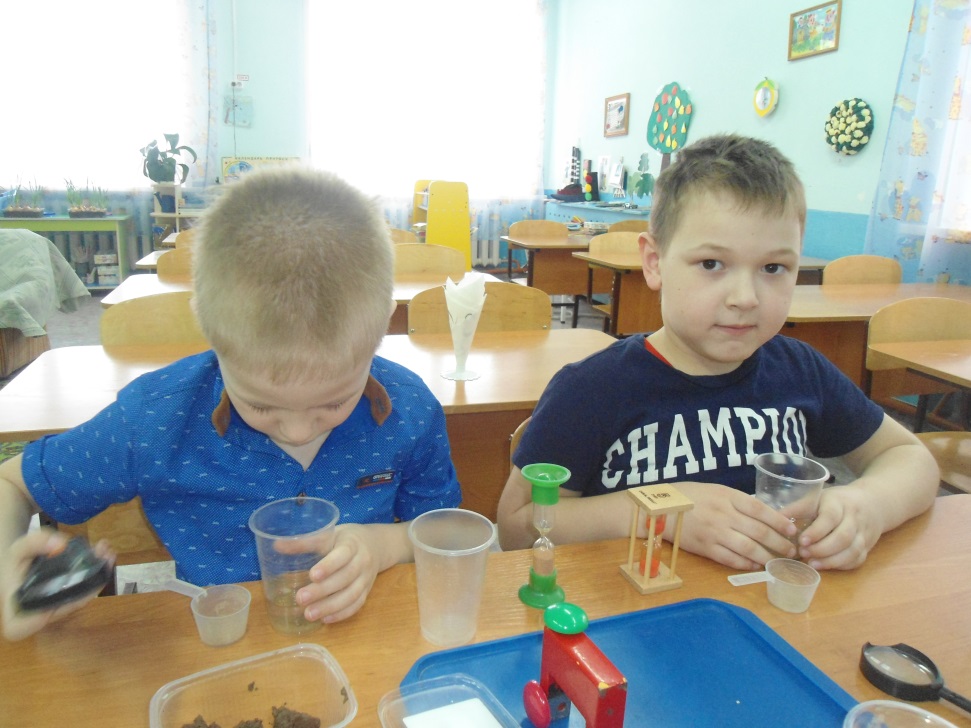 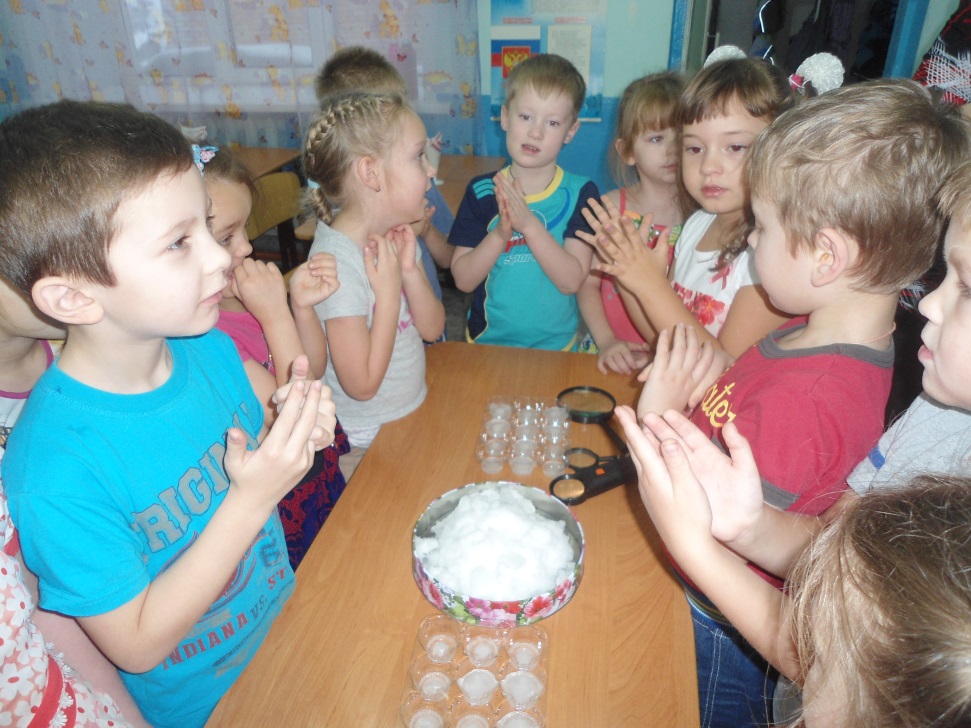 6.  В течение учебного года вела работу с детьми подготовительной группы по  безопасности  дорожного движения в МКДОУ детский сад «Белочка»№ 62.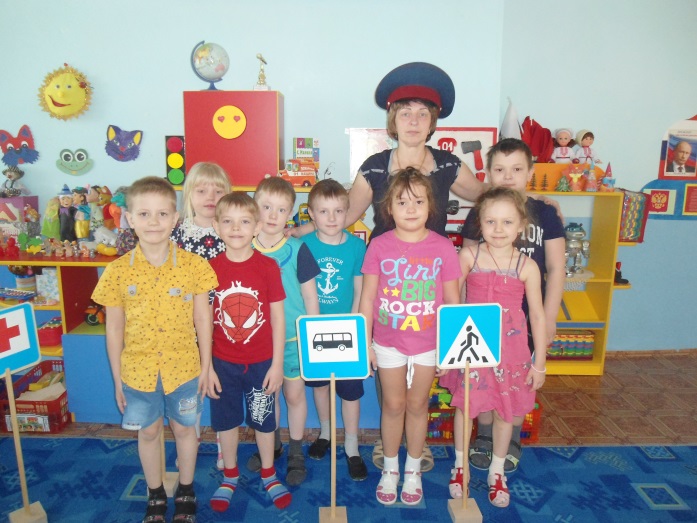 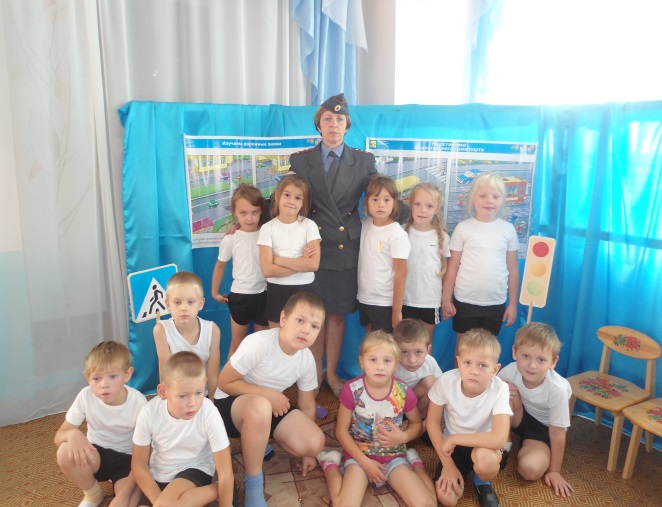 7. «Достижения детей» (мониторинг качества освоения основной общеобразовательной программы дошкольного образования).Результаты мониторинга выявили высокий уровень важнейшихпоказателей подготовки детей к школе является: богатый словарный запас,восприятие,  память, воображение, наглядно-образное мышление (умениеэлементарно рассуждать, выделять существенные признаки предметов иявлений, доступные пониманию ребенка, сравнивать предметы, находитьразличия и сходство, выделять целое и его часть, группировать предметы поопределенным признакам, делать простейшие выводы и обобщения и др.).8.Участие  детей подготовительной группы во Всероссийских конкурсах 9. Участие педагога во Всероссийских конкурсах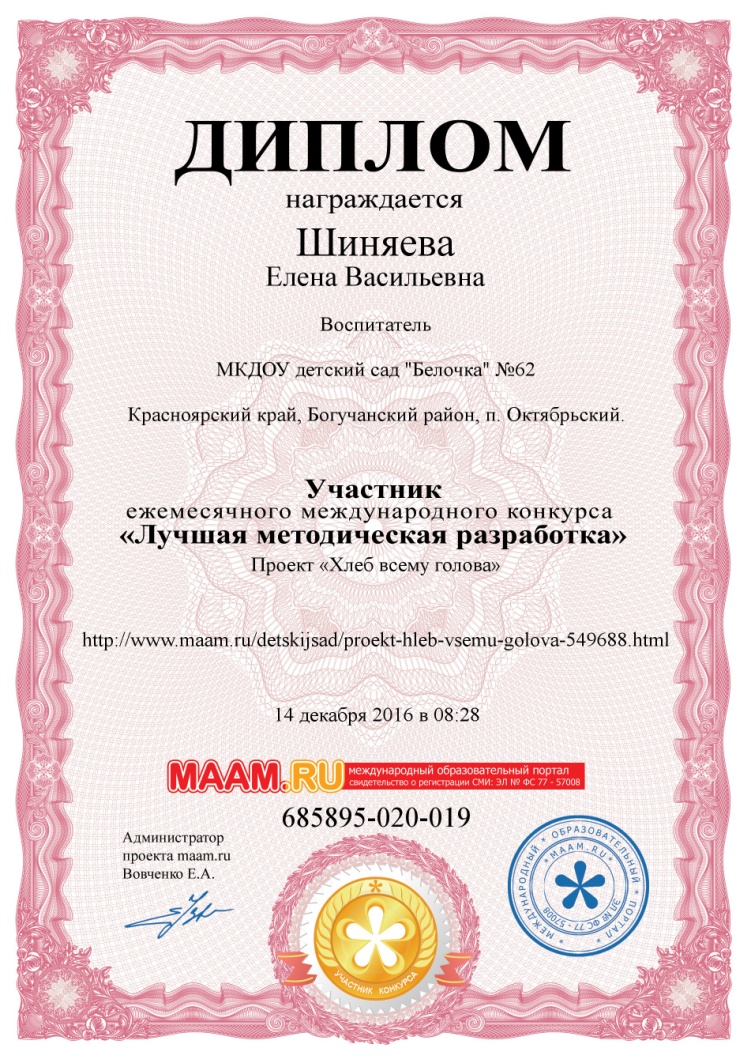 Перспективы на 2017-2018 учебный годОбеспечить полноценное развитие, образование и воспитание детей.Продолжать совершенствованию предметно – развивающей среды в группе в соответствии ФГОС.Совершенствовать работу по взаимодействию с родителями.Активное участие в ДОУ, районаПовышение уровня педагогического мастерства путем самообразования, обмена опытом работы, посещения муниципальных  мероприятий (семинаров, практикумов, мастер-классов);Образовательная областьНачало 2016-2017 учебного годаНачало 2016-2017 учебного годаНачало 2016-2017 учебного годаКонец 2016-2017 учебного годаКонец 2016-2017 учебного годаКонец 2016-2017 учебного годаКонец 2016-2017 учебного годаОбразовательная областьвснвсннСоциально – коммуникативное развитие80%20%0%90%10%10%0%Познавательное развитие75%20%5%86%14%14%0%Речевое развитие35%55%10%45%50%50%5%Художественно – эстетическое развитие45%50%5%72%18%18%10%Физическое развитие80%20%0%90%10%10%0%Фамилия,  имя ,ребенка.Название диплома.Харченко ДенисМеждународная интернет-олимпиада по сказки «Зайкина избушка»1 степени.Быстров ГлебВсероссийский конкурс «Доутесса». Блиц – олимпиада «Размышляем и считаем»1 степени.Жилин ЯрославВсероссийский конкурс «Вопросита» .Блиц – олимпиада «Мы считаем все подряд»1 место.Ковалева ДианаИзумрудный город. Онлайн- олимпиада «Все профессии нужны, все профессии важны».2 место.Резвых КириллРусская матрешка. Онлайн – олимпиада «В мире животных»1 место.Резниченко РоманИзумрудный город. Всероссийская  викторина «Волк и семеро козлят».1 место.Смирнова КсенияПатриот. Всероссийская блиц – олимпиада «Все профессии нужны, все профессии важны».1 место.Харченко Денис  Изумрудный город Всероссийская онлайн- олимпиада. Математическая олимпиада «Простые числа»место.Кем выдан и когдаНаименование конкурсаРезультатМААМ.RU14.12.2016 г.Лучшая методическая разработкаПроект «Хлеб всему голова»участник